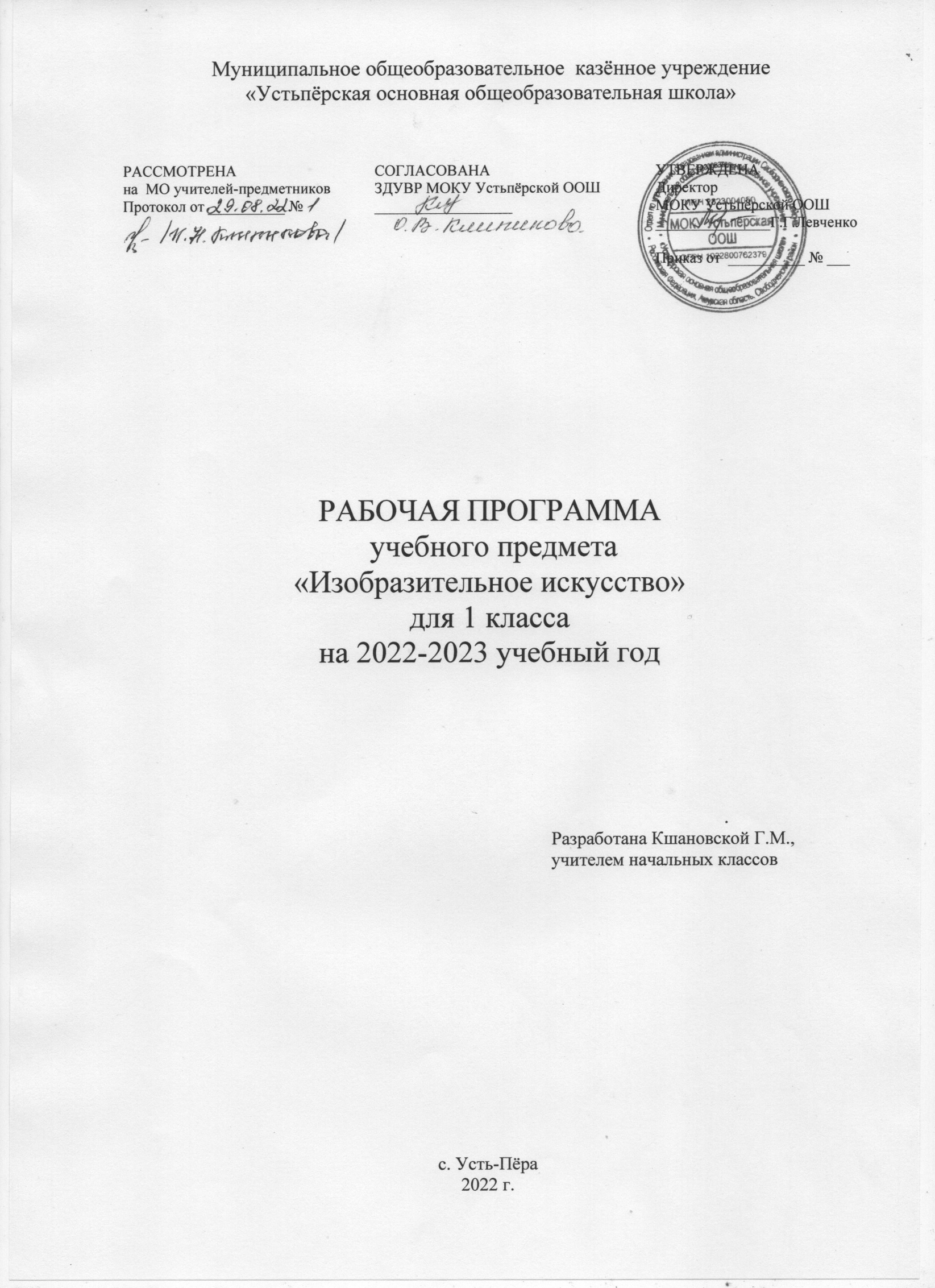 ПОЯСНИТЕЛЬНАЯ ЗАПИСКАРабочая программа по изобразительному искусству для обучающихся 1 класса на уровне начального общего образования составлена на основе «Требований к результатам освоения основной образовательной программы», представленных в Федеральном государственном образовательном стандарте начального общего образования.Содержание программы распределено по модулям с учётом проверяемых требований к результатам освоения учебного предмета, выносимым на промежуточную аттестацию.Цель преподавания предмета «Изобразительное искусство» состоит в формировании художественной культуры учащихся, развитии художественно-образного мышления и эстетического отношения к явлениям действительности путём освоения начальных основ художественных знаний, умений, навыков и развития творческого потенциала учащихся.Преподавание предмета направлено на развитие духовной культуры учащихся, формирование активной эстетической позиции по отношению к действительности и произведениям искусства, понимание роли и значения художественной деятельности в жизни людей.Содержание предмета охватывает все основные вида визуально-пространственных искусств (собственно изобразительных): начальные основы графики, живописи и скульптуры, декоративно- прикладные и народные виды искусства, архитектуру и дизайн. Особое внимание уделено развитию эстетического восприятия природы, восприятию произведений искусства и формированию зрительских навыков, художественному восприятию предметно-бытовой культуры. Для учащихся начальной школы большое значение также имеет восприятие произведений детского творчества, умение обсуждать и анализировать детские рисунки с позиций выраженного в них содержания, художественных средств выразительности, соответствия учебной задачи, поставленной учителем.Такая рефлексия детского творчества имеет позитивный обучающий характер.Важнейшей задачей является формирование активного, ценностного отношения к истории отечественной культуры, выраженной в её архитектуре, изобразительном искусстве, в национальных образах предметно-материальной и пространственной среды, в понимании красоты человека.Учебные темы, связанные с восприятием, могут быть реализованы как отдельные уроки, но чаще всего следует объединять задачи восприятия с задачами практической творческой работы (при сохранении учебного времени на восприятие произведений искусства и эстетического наблюдения окружающей действительности).На занятиях учащиеся знакомятся с многообразием видов художественной деятельности и технически доступным разнообразием художественных материалов. Практическая художественно- творческая деятельность занимает приоритетное пространство учебного времени. При опоре на восприятие произведений искусства художественно-эстетическое отношение к миру формируется прежде всего в собственной художественной деятельности, в процессе практического решения художественно-творческих задач.Рабочая программа учитывает психолого-возрастные особенности развития детей 7—8 лет, при этом содержание занятий может быть адаптировано с учётом индивидуальных качеств обучающихся, как для детей, проявляющих выдающиеся способности, так и для детей-инвалидов и детей с ОВЗ.В урочное время деятельность обучающихся организуется как в индивидуальном, так и в групповом формате с задачей формирования навыков сотрудничества в художественной деятельности.МЕСТО УЧЕБНОГО ПРЕДМЕТА «ИЗОБРАЗИТЕЛЬНОЕ ИСКУССТВО» В УЧЕБНОМ ПЛАНЕВ соответствии с Федеральным государственным образовательным стандартом начального общего образования учебный предмет «Изобразительное искусство» входит в предметную область«Искусство» и является обязательным для изучения. Содержание предмета «Изобразительное искусство» структурировано как система тематических модулей и входит в учебный план 1—4 классов программы начального общего образования в объёме 1 ч одного учебного часа в неделю. Изучение содержания всех модулей в 1 классе обязательно.При этом предусматривается возможность реализации этого курса при выделении на его изучение двух учебных часов в неделю за счёт вариативной части учебного плана, определяемой участниками образовательного процесса. При этом предполагается не увеличение количества тем для изучения, а увеличение времени на практическую художественную деятельность. Это способствует качеству обучения и достижению более высокого уровня как предметных, так и личностных и метапредметных результатов обучения.На изучение изобразительного искусства в 1 классе отводится 1 час в неделю, всего 33 часа.СОДЕРЖАНИЕ УЧЕБНОГО ПРЕДМЕТАМодуль «Графика»Расположение изображения на листе. Выбор вертикального или горизонтального формата листа в зависимости от содержания изображения.Разные виды линий. Линейный рисунок. Графические материалы для линейного рисунка и их особенности. Приёмы рисования линией.Рисование с натуры: разные листья и их форма.Представление о пропорциях: короткое — длинное. Развитие навыка видения соотношения частей целого (на основе рисунков животных).Графическое пятно (ахроматическое) и представление о силуэте. Формирование навыка видения целостности. Цельная форма и её части.Модуль «Живопись»Цвет как одно из главных средств выражения в изобразительном искусстве. Навыки работы гуашью в условиях урока. Краски «гуашь», кисти, бумага цветная и белая.Три основных цвета. Ассоциативные представления, связанные с каждым цветом. Навыки смешения красок и получение нового цвета.Эмоциональная выразительность цвета, способы выражение настроения в изображаемом сюжете.Живописное изображение разных цветков по представлению и восприятию. Развитие навыков работы гуашью. Эмоциональная выразительность цвета.Тематическая композиция «Времена года». Контрастные цветовые состояния времён года. Живопись (гуашь), аппликация или смешанная техника.Техника монотипии. Представления о симметрии. Развитие воображения.Модуль «Скульптура»Изображение в объёме. Приёмы работы с пластилином; дощечка, стек, тряпочка.Лепка зверушек из цельной формы (черепашки, ёжика, зайчика, птички и др.). Приёмы вытягивания, вдавливания, сгибания, скручивания.Лепка игрушки, характерной для одного из наиболее известных народных художественных промыслов (дымковская или каргопольская игрушка или по выбору учителя с учётом местных промыслов).Бумажная пластика. Овладение первичными приёмами над- резания, закручивания, складывания. Объёмная аппликация из бумаги и картона.Модуль «Декоративно-прикладное искусство»Узоры в природе. Наблюдение узоров в живой природе (в условиях урока на основе фотографий). Эмоционально-эстетическое восприятие объектов действительности. Ассоциативное сопоставление с орнаментами в предметах декоративно-прикладного искусства.Узоры и орнаменты, создаваемые людьми, и разнообразие их видов. Орнаменты геометрические и растительные. Декоративная композиция в круге или в полосе.Представления о симметрии и наблюдение её в природе. Последовательное ведение работы над изображением бабочки по представлению, использование линии симметрии при составлении узора крыльев.Орнамент, характерный для игрушек одного из наиболее известных народных художественных промыслов: дымковская или каргопольская игрушка (или по выбору учителя с учётом местных промыслов).Дизайн предмета: изготовление нарядной упаковки путём складывания бумаги и аппликации.Оригами — создание игрушки для новогодней ёлки. Приёмы складывания бумаги.Модуль «Архитектура»Наблюдение разнообразных архитектурных зданий в окружающем мире (по фотографиям), обсуждение особенностей и составных частей зданий.Освоение приёмов конструирования из бумаги. Складывание объёмных простых геометрических тел. Овладение приёмами склеивания, надрезания и вырезания деталей; использование приёма симметрии.Макетирование (или аппликация) пространственной среды сказочного города из бумаги, картона или пластилина.Модуль «Восприятие произведений искусства»Восприятие произведений детского творчества. Обсуждение сюжетного и эмоционального содержания детских работ.Художественное наблюдение окружающего мира природы и предметной среды жизни человека в зависимости от поставленной аналитической и эстетической задачи наблюдения (установки).Рассматривание иллюстраций детской книги на основе содержательных установок учителя в соответствии с изучаемой темой.Знакомство с картиной, в которой ярко выражено эмоциональное состояние, или с картиной, написанной на сказочный сюжет (произведения В. М. Васнецова, М. А. Врубеля и другие по выбору учителя).Художник и зритель. Освоение зрительских умений на основе получаемых знаний и творческих практических задач — установок наблюдения. Ассоциации из личного опыта учащихся и оценка эмоционального содержания произведений.Модуль «Азбука цифровой графики»Фотографирование мелких деталей природы, выражение ярких зрительных впечатлений. Обсуждение в условиях урока ученических фотографий, соответствующих изучаемой теме.ПЛАНИРУЕМЫЕ ОБРАЗОВАТЕЛЬНЫЕ РЕЗУЛЬТАТЫЛИЧНОСТНЫЕ РЕЗУЛЬТАТЫВ центре программы по изобразительному искусству в соответствии с ФГОС начального образования находится личностное развитие обучающихся, приобщение их к российским традиционным духовным ценностям, а также социализация личности.Программа призвана обеспечить достижение обучающимися личностных результатов: уважения и ценностного отношения к своей Родине — России;ценностно-смысловые ориентации и установки, отражающие индивидуально-личностные позиции и социально значимые личностные качества;духовно-нравственное развитие обучающихся;мотивацию к познанию и обучению, готовность к саморазвитию и активному участию в социально- значимой деятельности;позитивный опыт участия в творческой деятельности;интерес к произведениям искусства и литературы, построенным на принципах нравственности и гуманизма, уважительного отношения и интереса к культурным традициям и творчеству своего и других народов.Патриотическое воспитание осуществляется через освоение школьниками содержания традиций отечественной культуры, выраженной в её архитектуре, народном, декоративно-прикладном и изобразительном искусстве. Урок искусства воспитывает патриотизм не в декларативной форме, а в процессе восприятия и освоения в личной художественной деятельности конкретных знаний о красоте и мудрости, заложенных в культурных традициях.Гражданское воспитание формируется через развитие чувства личной причастности к жизни общества и созидающих качеств личности, приобщение обучающихся к ценностям отечественной и мировой культуры. Учебный предмет способствует пониманию особенностей жизни разных народов и красоты национальных эстетических идеалов. Коллективные творческие работы создают условия для разных форм художественно-творческой деятельности, способствуют пониманию другого человека, становлению чувства личной ответственности.Духовно-нравственное воспитание является стержнем художественного развития обучающегося, приобщения его к искусству как сфере, концентрирующей в себе духовно-нравственного поиск человечества. Учебные задания направлены на развитие внутреннего мира обучающегося и воспитание его эмоционально-образной, чувственной сферы. Занятия искусством помогают школьнику обрести социально значимые знания. Развитие творческих способностей способствует росту самосознания, осознания себя как личности и члена общества.Эстетическое воспитание — важнейший компонент и условие развития социально значимых отношений обучающихся, формирования представлений о прекрасном и безобразном, о высоком и низком. Эстетическое воспитание способствует формированию ценностных ориентаций школьников в отношении к окружающим людям, в стремлении к их пониманию, а также в отношении к семье, природе, труду, искусству, культурному наследию.Ценности познавательной деятельности воспитываются как эмоционально окрашенный интерес к жизни людей и природы. Происходит это в процессе развития навыков восприятия и художественной рефлексии своих наблюдений в художественно-творческой деятельности. Навыки исследовательской деятельности развиваются при выполнении заданий культурно-исторической направленности.Экологическое воспитание происходит в процессе художественно-эстетического наблюдения природы и её образа в произведениях искусства. Формирование эстетических чувств способствует активному неприятию действий, приносящих вред окружающей среде.Трудовое воспитание осуществляется в процессе личной художественно-творческой работы по освоению художественных материалов и удовлетворения от создания реального, практического продукта. Воспитываются стремление достичь результат, упорство, творческая инициатива, понимание эстетики трудовой деятельности. Важны также умения сотрудничать с одноклассниками, работать в команде, выполнять коллективную работу — обязательные требования к определённым заданиям по программе.МЕТАПРЕДМЕТНЫЕ РЕЗУЛЬТАТЫОвладение универсальными познавательными действиямиПространственные представления и сенсорные способности:характеризовать форму предмета, конструкции;выявлять доминантные черты (характерные особенности) в визуальном образе; сравнивать плоскостные и пространственные объекты по заданным основаниям; находить ассоциативные связи между визуальными образами разных форм и предметов; сопоставлять части и целое в видимом образе, предмете, конструкции;анализировать пропорциональные отношения частей внутри целого и предметов между собой; обобщать форму составной конструкции;выявлять и анализировать ритмические отношения в пространстве и в изображении (визуальном образе) на установленных основаниях;абстрагировать образ реальности при построении плоской композиции;соотносить тональные отношения (тёмное — светлое) в пространственных и плоскостных объектах; выявлять и анализировать эмоциональное воздействие цветовых отношений в пространственнойсреде и плоскостном изображении.Базовые логические и исследовательские действия:проявлять исследовательские, экспериментальные действия в процессе освоения выразительных свойств различных художественных материалов;проявлять творческие экспериментальные действия в процессе самостоятельного выполнения художественных заданий;проявлять исследовательские и аналитические действия на основе определённых учебных установок в процессе восприятия произведений изобразительного искусства, архитектуры и продуктов детского художественного творчества;использовать наблюдения для получения информации об особенностях объектов и состояния природы, предметного мира человека, городской среды;анализировать и оценивать с позиций эстетических категорий явления природы и предметно- пространственную среду жизни человека;формулировать выводы, соответствующие эстетическим, аналитическим и другим учебным установкам по результатам проведённого наблюдения;использовать знаково-символические средства для составления орнаментов и декоративных композиций;классифицировать произведения искусства по видам и, соответственно, по назначению в жизни людей;классифицировать произведения изобразительного искусства по жанрам в качестве инструмента анализа содержания произведений;ставить и использовать вопросы как исследовательский инструмент познания.Работа с информацией:использовать электронные образовательные ресурсы;уметь работать с электронными учебниками и учебными пособиями;выбирать источник для получения информации: поисковые системы Интернета, цифровые электронные средства, справочники, художественные альбомы и детские книги;анализировать, интерпретировать, обобщать и систематизировать информацию, представленную в произведениях искусства, текстах, таблицах и схемах;самостоятельно готовить информацию на заданную или выбранную тему и представлять её в различных видах: рисунках и эскизах, электронных презентациях;осуществлять виртуальные путешествия по архитектурным памятникам, в отечественные художественные музеи и зарубежные художественные музеи (галереи) на основе установок и квестов, предложенных учителем;соблюдать правила информационной безопасности при работе в сети Интернет.Овладение универсальными коммуникативными действиямиОбучающиеся должны овладеть следующими действиями:понимать искусство в качестве особого языка общения — межличностного (автор — зритель), между поколениями, между народами;вести диалог и участвовать в дискуссии, проявляя уважительное отношение к оппонентам, сопоставлять свои суждения с суждениями участников общения, выявляя и корректно отстаивая свои позиции в оценке и понимании обсуждаемого явления;находить общее решение и разрешать конфликты на основе общих позиций и учёта интересов в процессе совместной художественной деятельности;демонстрировать и объяснять результаты своего творческого, художественного или исследовательского опыта;анализировать произведения детского художественного творчества с позиций их содержания и в соответствии с учебной задачей, поставленной учителем;признавать своё и чужое право на ошибку, развивать свои способности сопереживать, понимать намерения и переживания свои и других людей;взаимодействовать, сотрудничать в процессе коллективной работы, принимать цель совместной деятельности и строить действия по её достижению, договариваться, выполнять поручения, подчиняться, ответственно относиться к своей задаче по достижению общего результата.Овладение универсальными регулятивными действиямиОбучающиеся должны овладеть следующими действиями:внимательно относиться и выполнять учебные задачи, поставленные учителем; соблюдать последовательность учебных действий при выполнении задания;уметь организовывать своё рабочее место для практической работы, сохраняя порядок в окружающем пространстве и бережно относясь к используемым материалам;соотносить свои действия с планируемыми результатами, осуществлять контроль своей деятельности в процессе достижения результата.ПРЕДМЕТНЫЕ РЕЗУЛЬТАТЫПредметные результаты сформулированы по годам обучения на основе модульного построения содержания в соответствии с Приложением № 8 к Федеральному государственному образовательному стандарту начального общего образования, утверждённому приказом Министерства просвещения Российской Федерации.Модуль «Графика»Осваивать навыки применения свойств простых графических материалов в самостоятельнойтворческой работе в условиях урока.Приобретать первичный опыт в создании графического рисунка на основе знакомства со средствами изобразительного языка.Приобретать опыт аналитического наблюдения формы предмета, опыт обобщения и геометризации наблюдаемой формы как основы обучения рисунку.Приобретать опыт создания рисунка простого (плоского) предмета с натуры.Учиться анализировать соотношения пропорций, визуально сравнивать пространственные величины.Приобретать первичные знания и навыки композиционного расположения изображения на листе.Уметь выбирать вертикальный или горизонтальный формат листа для выполнения соответствующих задач рисунка.Воспринимать учебную задачу, поставленную учителем, и решать её в своей практической художественной деятельности.Уметь обсуждать результаты своей практической работы и работы товарищей с позиций соответствия их поставленной учебной задаче, с позиций выраженного в рисунке содержания и графических средств его выражения (в рамках программного материала).Модуль «Живопись»Осваивать навыки работы красками «гуашь» в условиях урока.Знать три основных цвета; обсуждать и называть ассоциативные представления, которые рождает каждый цвет.Осознавать эмоциональное звучание цвета и уметь формулировать своё мнение с опорой на опыт жизненных ассоциаций.Приобретать опыт экспериментирования, исследования результатов смешения красок и получения нового цвета.Вести творческую работу на заданную тему с опорой на зрительные впечатления, организованные педагогом.Модуль «Скульптура»Приобретать опыт аналитического наблюдения, поиска выразительных образных объёмных форм в природе (облака, камни, коряги, формы плодов и др.).Осваивать первичные приёмы лепки из пластилина, приобретать представления о целостной форме в объёмном изображении.Овладевать первичными навыками бумагопластики — создания объёмных форм из бумаги путём её складывания, надрезания, закручивания и др.Модуль «Декоративно-прикладное искусство»Уметь рассматривать и эстетически характеризовать различные примеры узоров в природе (в условиях урока на основе фотографий); приводить примеры, сопоставлять и искать ассоциации с орнаментами в произведениях декоративно-прикладного искусства.Различать виды орнаментов по изобразительным мотивам: растительные, геометрические, анималистические.Учиться использовать правила симметрии в своей художественной деятельности. Приобретать опыт создания орнаментальной декоративной композиции (стилизованной:декоративный цветок или птица).Приобретать знания о значении и назначении украшений в жизни людей.Приобретать представления о глиняных игрушках отечественных народных художественных промыслов (дымковская, каргопольская игрушки или по выбору учителя с учётом местныхпромыслов) и опыт практической художественной деятельности по мотивам игрушки выбранного промысла.Иметь опыт и соответствующие возрасту навыки подготовки и оформления общего праздника.Модуль «Архитектура»Рассматривать различные произведения архитектуры в окружающем мире (по фотографиям в условиях урока); анализировать и характеризовать особенности и составные части рассматриваемых зданий.Осваивать приёмы конструирования из бумаги, складывания объёмных простых геометрических тел.Приобретать опыт пространственного макетирования (сказочный город) в форме коллективной игровой деятельности.Приобретать представления о конструктивной основе любого предмета и первичные навыки анализа его строения.Модуль «Восприятие произведений искусства»Приобретать умения рассматривать, анализировать детские рисунки с позиций их содержания и сюжета, настроения, композиции (расположения на листе), цвета, а также соответствия учебной задаче, поставленной учителем.Приобретать опыт эстетического наблюдения природы на основе эмоциональных впечатлений с учётом учебных задач и визуальной установки учителя.Приобретать опыт художественного наблюдения предметной среды жизни человека в зависимости от поставленной аналитической и эстетической задачи (установки).Осваивать опыт эстетического восприятия и аналитического наблюдения архитектурных построек.Осваивать опыт эстетического, эмоционального общения со станковой картиной, понимать значение зрительских умений и специальных знаний; приобретать опыт восприятия картин со сказочным сюжетом (В. М. Васнецова, М. А. Врубеля и других художников по выбору учителя), а также произведений с ярко выраженным эмоциональным настроением (например, натюрморты В. Ван Гога или А. Матисса).Осваивать новый опыт восприятия художественных иллюстраций в детских книгах и отношения к ним в соответствии с учебной установкой.Модуль «Азбука цифровой графики»Приобретать опыт создания фотографий с целью эстетического и целенаправленного наблюдения природы.Приобретать опыт обсуждения фотографий с точки зрения того, с какой целью сделан снимок, насколько значимо его содержание и какова композиция в кадре.ТЕМАТИЧЕСКОЕ ПЛАНИРОВАНИЕПОУРОЧНОЕ ПЛАНИРОВАНИЕУЧЕБНО-МЕТОДИЧЕСКОЕ ОБЕСПЕЧЕНИЕ ОБРАЗОВАТЕЛЬНОГО ПРОЦЕССАОБЯЗАТЕЛЬНЫЕ УЧЕБНЫЕ МАТЕРИАЛЫ ДЛЯ УЧЕНИКАИзобразительное искусство. 1 класс/Неменская Л.А.; под редакцией Неменского Б.М., Акционерное общество «Издательство «Просвещение»;МЕТОДИЧЕСКИЕ МАТЕРИАЛЫ ДЛЯ УЧИТЕЛЯПоурочные разработки по изобразительному искусству .Неменский Б.М., Неменская Л.А., Каратаева Е.И. изобразительное искусство 1 класс Москва "Учебная литература"ЦИФРОВЫЕ ОБРАЗОВАТЕЛЬНЫЕ РЕСУРСЫ И РЕСУРСЫ СЕТИ ИНТЕРНЕТartlib.ru artchive.ruКлассическая музыка | Classic-music.ru (classic-music.ru) https://prostoykarandash.ru/https://urok.1sept.ru/ https://stranamasterov.ru/МАТЕРИАЛЬНО-ТЕХНИЧЕСКОЕ ОБЕСПЕЧЕНИЕ ОБРАЗОВАТЕЛЬНОГО ПРОЦЕССАУЧЕБНОЕ ОБОРУДОВАНИЕТаблицы по цветоведению, построению орнамента; Схемы рисования предметов, растений, животных; Таблицы по ДПИ;Демонстрационные материалы; Разнообразные художественные материалы.ОБОРУДОВАНИЕ ДЛЯ ПРОВЕДЕНИЯ ПРАКТИЧЕСКИХ РАБОТМультимедийный проектор, Ноутбук;Музыкальные колонки№ п/пНаименование разделов и тем программыКоличество часовКоличество часовКоличество часовДата изученияВиды деятельностиВиды, формы контроляЭлектронные (цифровые) образовательные ресурсы№ п/пНаименование разделов и тем программывсегоконтрольные работыпрактические работыДата изученияВиды деятельностиВиды, формы контроляЭлектронные (цифровые) образовательные ресурсыМодуль 1. Восприятие произведений искусстваМодуль 1. Восприятие произведений искусстваМодуль 1. Восприятие произведений искусстваМодуль 1. Восприятие произведений искусстваМодуль 1. Восприятие произведений искусстваМодуль 1. Восприятие произведений искусстваМодуль 1. Восприятие произведений искусстваМодуль 1. Восприятие произведений искусстваМодуль 1. Восприятие произведений искусства1.1.Восприятие детских рисунков. Навыки восприятия произведений детского творчества и формирование зрительских умений.0.500.509.09.2022Наблюдать, рассматривать, анализировать детские рисунки с позиций их содержания и сюжета, настроения;Практическая работа;https://urok.1sept.ru/1.2.Первые представления о композиции: на уровне образного восприятия. Представление о различных художественных материалах.10114.09.2022Объяснять расположение изображения на листе и выбор вертикального или горизонтального формата;Практическая работа; Устный опрос;https://urok.1sept.ru/1.3.Обсуждение содержания рисунка.0.500.516.09.2022Объяснять, какими художественными материалами (карандашами, мелками, красками и т. д.) сделан рисунок; Рисовать, выполнить рисунок на простую, всем доступную тему, например «Весёлое солнышко», карандашами или мелками;Устный опрос;https://urok.1sept.ru/Итого по модулю 1Итого по модулю 12Модуль 2. ГрафикаМодуль 2. ГрафикаМодуль 2. ГрафикаМодуль 2. ГрафикаМодуль 2. ГрафикаМодуль 2. ГрафикаМодуль 2. ГрафикаМодуль 2. ГрафикаМодуль 2. Графика2.1.Линейный рисунок.0.500.519.09.2022Создавать линейный рисунок — упражнение на разный характер линий;Практическая работа;https://stranamasterov.ru/2.2.Разные виды линий.0.500.522.09.2022Наблюдать и анализировать характер линий в природе;Практическая работа;https://stranamasterov.ru/2.3.Линии в природе. Ветки (по фотографиям): тонкие — толстые, порывистые, угловатые, плавные и др.0.500.524.09.2022Наблюдать и анализировать характер линий в природе;Создавать линейный рисунок — упражнение на разный характер линий;Практическая работа; Тестирование;https://stranamasterov.ru/2.4.Графические материалы и их особенности. Приёмы рисования линией.0.50.5027.09.2022Приобретать опыт обобщения видимой формы предмета;Анализировать и сравнивать соотношение частей, составляющих одно целое, рассматривать изображения животных с контрастными пропорциями; Приобретать опыт внимательного аналитического наблюдения;Развивать навыки рисования по представлению и воображению;Практическая работа; Тестирование;https://stranamasterov.ru/2.5.Рисунок с натуры: рисунок листьев разной формы (треугольный, круглый, овальный, длинный).0.500.503.10.2022Выполнять с натуры рисунок листа дерева; Рассматривать и обсуждать характер формы листа;Осваивать последовательность выполнения рисунка;Практическая работа; Устный опрос;https://stranamasterov.ru/2.6.Последовательность рисунка.0.500.506.10.2022Осваивать последовательность выполнения рисунка;Приобретать опыт обобщения видимой формы предмета;Самооценка с использованием«Оценочного листа»; Практическая работа;https://stranamasterov.ru/2.7.Первичные навыки определения пропорций и понимания их значения. От одного пятна — «тела», меняя пропорции «лап» и«шеи», получаем рисунки разных животных.0.500.511.10.2022Использовать графическое пятно как основу изобразительного образа;Соотносить форму пятна с опытом зрительных впечатлений;Приобрести знания о пятне и линии как основе изображения на плоскости;Учиться работать на уроке с жидкой краской;Практическая работа;https://stranamasterov.ru/2.8.Линейный тематический рисунок (линия-рассказчица) на сюжет стихотворения или сюжет из жизни детей (игры во дворе, в походе и др.) с простым и весёлым повествовательным сюжетом.0.500.513.10.2022Выполнить линейный рисунок на темы стихов С. Я. Маршака, А. Л. Барто, Д. Хармса, С. В. Михалкова и др. (по выбору учителя) с простым весёлым, озорным развитием сюжета;Практическая работа;https://stranamasterov.ru/2.9.Пятно-силуэт. Превращение случайного пятна в изображение зверушки или фантастического зверя. Развитие образного видения и способности целостного, обобщённого видения. Пятно как основа графического изображения.0.500.515.10.2022Приобрести знания о пятне и линии как основе изображения на плоскости;Учиться работать на уроке с жидкой краской; Создавать изображения на основе пятна путём добавления к нему деталей, подсказанных воображением;Самооценка с использованием«Оценочного листа»; Устный опрос;https://stranamasterov.ru/2.10.Тень как пример пятна. Теневой театр. Силуэт.0.500.517.10.2022Рассматривать и анализировать иллюстрации известных художников детских книг с позиций освоенных знаний о пятне, линии и пропорциях;Практическая работа;https://stranamasterov.ru/2.11.Навыки работы на уроке с жидкой краской и кистью, уход за своим рабочим местом.0.500.520.10.2022Учиться работать на уроке с жидкой краской; Создавать изображения на основе пятна путём добавления к нему деталей, подсказанных воображением;Самооценка с использованием«Оценочного листа»; Практическая работа;https://stranamasterov.ru/2.12.Рассмотрение и анализ средств выражения — пятна и линии — в иллюстрациях художников к детским книгам.0.500.524.10.2022Приобрести знания о пятне и линии как основе изображения на плоскости;Учиться работать на уроке с жидкой краской; Создавать изображения на основе пятна путём добавления к нему деталей, подсказанных воображением;Практическая работа;https://stranamasterov.ru/Итого по модулю 2Итого по модулю 26Модуль 3. ЖивописьМодуль 3. ЖивописьМодуль 3. ЖивописьМодуль 3. ЖивописьМодуль 3. ЖивописьМодуль 3. ЖивописьМодуль 3. ЖивописьМодуль 3. ЖивописьМодуль 3. Живопись3.1.Цвет как одно из главных средств выражения в изобразительном искусстве. Навыки работы гуашью в условиях урока.10128.10.2022Обсуждать ассоциативные представления, связанные с каждым цветом; Экспериментировать, исследовать возможности смешения красок, наложения цвета на цвет, размывания цвета в процессе работы над разноцветным ковриком; Осознавать эмоциональное звучание цвета, то, что разный цвет «рассказывает» о разном настроении — весёлом, задумчивом, грустном и др.;Самооценка с использованием«Оценочного листа»; Устный опрос. Практическая работа;https://stranamasterov.ru/3.2.Три основных цвета. Ассоциативные представления, связанные с каждым из цветов. Навыки смешения красок и получения нового цвета.0.500.504.11.2022Знать три основных цвета;Обсуждать ассоциативные представления, связанные с каждым цветом; Экспериментировать, исследовать возможности смешения красок, наложения цвета на цвет, размывания цвета в процессе работы над разноцветным ковриком;Практическая работа;https://stranamasterov.ru/3.3.Эмоциональная выразительность цвета.0.500.508.11.2022Осознавать эмоциональное звучание цвета, то, что разный цвет «рассказывает» о разном настроении — весёлом, задумчивом, грустном и др.;Объяснять, как разное настроение героев передано художником в иллюстрациях; Выполнить красками рисунок с весёлым или грустным настроением;Практическая работа; Тестирование;https://stranamasterov.ru/3.4.Цвет как выражение настроения, душевного состояния.0.500.511.11.2022Осознавать эмоциональное звучание цвета, то, что разный цвет «рассказывает» о разном настроении — весёлом, задумчивом, грустном и др.;Объяснять, как разное настроение героев передано художником в иллюстрациях; Выполнить красками рисунок с весёлым или грустным настроением;Самооценка с использованием«Оценочного листа»; Практическая работа;https://stranamasterov.ru/3.5.Наш мир украшают цветы. Живописное изображение по представлению и восприятию разных по цвету и формам цветков. Развитие навыков работы гуашью и навыков наблюдения.10115.11.2022Выполнить гуашью рисунок цветка или цветов на основе демонстрируемых фотографий или по представлению; Развивать навыки аналитического рассматривания разной формы и строения цветов;Практическая работа;https://stranamasterov.ru/3.6.Тематическая композиция «Времена года». Контрастные цветовые состояния времён года. Работа гуашью, в технике аппликации или в смешанной технике.10117.11.2022Выполнить изображения разных времён года; Рассуждать и объяснять, какого цвета каждое время года и почему, как догадаться по цвету изображений, какое это время года;Самооценка с использованием«Оценочного листа»; Устный опрос. Практическая работа;Классическая музыка | Classic-music.ru (classic- music.ru) https://prostoykarandash.ru/ https://urok.1sept.ru/3.7.Техника монотипии. Представления о симметрии. Развитие ассоциативного воображения.0.500.521.11.2022Иметь представления о свойствах печатной техники;Осваивать технику монотипии для развития живописных умений и воображения; Осваивать свойства симметрии;Практическая работа;Классическая музыка | Classic-music.ru (classic- music.ru) https://prostoykarandash.ru/ https://urok.1sept.ru/Итого по модулю 3Итого по модулю 35Модуль 4. СкульптураМодуль 4. СкульптураМодуль 4. СкульптураМодуль 4. СкульптураМодуль 4. СкульптураМодуль 4. СкульптураМодуль 4. СкульптураМодуль 4. СкульптураМодуль 4. Скульптура4.1.Изображение в объёме. Приёмы работы с пластилином; дощечка, стек, тряпочка.0.500.525.11.2022Наблюдать, воспринимать выразительные образные объёмы в природе: на что похожи формы облаков, камней, коряг, картофелин и др. (в классе на основе фотографий); Осваивать первичные навыки лепки — изображения в объёме;Практическая работа; Устный опрос;https://prostoykarandash.ru/ https://urok.1sept.ru/4.2.Лепка зверушек из цельной формы (черепашки, ёжика, зайчика и т. д.). Приёмы вытягивания, вдавливания, сгибания, скручивания.11029.11.2022Рассматривать и характеризовать глиняные игрушки известных народных художественных промыслов; Анализировать строение формы, частей и пропорций игрушки выбранного промысла; Осваивать этапы лепки формы игрушки и её частей;Самооценка с использованием«Оценочного листа»; Практическая работа;Классическая музыка | Classic-music.ru (classic- music.ru) https://prostoykarandash.ru/ https://urok.1sept.ru/4.3.Бумажная пластика. Овладение первичными приёмами надрезания, закручивания, складывания в работе над объёмной аппликацией.0.500.502.12.2022Осваивать приёмы создания объёмных изображений из бумаги;Приобретать опыт коллективной работы по созданию в технике аппликации панно из работ учащихся;Самооценка с использованием«Оценочного листа»; Практическая работа;Классическая музыка | Classic-music.ru (classic- music.ru) https://prostoykarandash.ru/ https://urok.1sept.ru/4.4.Лепка игрушки по мотивам одного из наиболее известных народных художественных промыслов (дымковская, каргопольская игрушки или по выбору учителя с учётом местных промыслов).10107.12.2022Рассматривать и характеризовать глиняные игрушки известных народных художественных промыслов; Анализировать строение формы, частей и пропорций игрушки выбранного промысла; Осваивать этапы лепки формы игрушки и её частей;Практическая работа;Классическая музыка | Classic-music.ru (classic- music.ru) https://prostoykarandash.ru/ https://urok.1sept.ru/4.5.Объёмная аппликация из бумаги и картона.10109.12.2022Наблюдать, воспринимать выразительные образные объёмы в природе: на что похожи формы облаков, камней, коряг, картофелин и др. (в классе на основе фотографий); Осваивать первичные навыки лепки — изображения в объёме;Лепить из целого куска пластилина мелких зверушек путём вытягивания, вдавливания; Овладевать первичными навыками работы в объёмной аппликации и коллаже; Осваивать навыки объёмной аппликации (например, изображение птицы — хвост,хохолок, крылья на основе простых приёмов работы с бумагой);Практическая работа; Тестирование;Классическая музыка | Classic-music.ru (classic- music.ru) https://prostoykarandash.ru/ https://urok.1sept.ru/Итого по модулю 4Итого по модулю 44Модуль 5. Декоративно-прикладное искусствоМодуль 5. Декоративно-прикладное искусствоМодуль 5. Декоративно-прикладное искусствоМодуль 5. Декоративно-прикладное искусствоМодуль 5. Декоративно-прикладное искусствоМодуль 5. Декоративно-прикладное искусствоМодуль 5. Декоративно-прикладное искусствоМодуль 5. Декоративно-прикладное искусствоМодуль 5. Декоративно-прикладное искусство5.1.Узоры в природе.10117.12.2022Рассматривать и эстетически характеризовать различные примеры узоров в природе (на основе фотографий);Приводить примеры и делать ассоциативные сопоставления с орнаментами в предметах декоративно-прикладного искусства;Практическая работа;Классическая музыка | Classic-music.ru (classic- music.ru) https://prostoykarandash.ru/ https://urok.1sept.ru/5.2.Наблюдение узоров в живой природе (в условиях урока на основе фотографий). Эмоционально-эстетическое восприятие объектов действительности. Ассоциативное сопоставление с орнаментами в предметах декоративно-прикладного искусства.10121.12.2022Рассматривать и эстетически характеризовать различные примеры узоров в природе (на основе фотографий);Приводить примеры и делать ассоциативные сопоставления с орнаментами в предметах декоративно-прикладного искусства;Самооценка с использованием«Оценочного листа»; Устный опрос;Классическая музыка | Classic-music.ru (classic- music.ru) https://prostoykarandash.ru/ https://urok.1sept.ru/5.3.Представления о симметрии и наблюдение её в природе. Последовательное ведение работы над изображением бабочки по представлению, использование линии симметрии при составлении узора крыльев.0.500.512.01.2023Приобретать опыт использования правил симметрии при выполнении рисунка; Рассматривать и характеризовать примеры художественно выполненных орнаментов;Практическая работа;https://prostoykarandash.ru/ https://urok.1sept.ru/5.4.Узоры и орнаменты, создаваемые людьми, и разнообразие их видов. Орнаменты геометрические и растительные.10120.01.2023Определять в предложенных орнаментах мотивы изображения: растительные, геометрические, анималистические; Рассматривать орнаменты в круге, полосе, квадрате в соответствии с оформляемой предметной поверхностью;Самооценка с использованием«Оценочного листа»; Практическая работа;Классическая музыка | Classic-music.ru (classic- music.ru) https://prostoykarandash.ru/ https://urok.1sept.ru/5.5.Декоративная композиция в круге или полосе.0.500.528.01.2023Рассматривать орнаменты в круге, полосе, квадрате в соответствии с оформляемой предметной поверхностью;Практическая работа;https://urok.1sept.ru/5.6.Орнамент, характерный для игрушек одного из наиболее известных народных художественных промыслов. Дымковская, каргопольская игрушка или по выбору учителя с учётом местных промыслов.10103.02.2023Рассматривать и характеризовать орнамент, украшающий игрушку выбранного промысла; Выполнить на бумаге красками рисунок орнамента выбранной игрушки;Выполнить рисунок игрушки выбранного художественного промысла или, предварительно покрыв вылепленную игрушку белилами, нанести орнаменты на свою игрушку, сделанную по мотивам народного промысла;Самооценка с использованием«Оценочного листа»; Устный опрос. Практическая работа;Классическая музыка | Classic-music.ru (classic- music.ru) https://prostoykarandash.ru/ https://urok.1sept.ru/5.7.Оригами — создание игрушки для новогодней ёлки. Приёмы складывания бумаги.10109.02.2023Осваивать технику оригами, сложение несложных фигурок;Практическая работа;Классическая музыка | Classic-music.ru (classic- music.ru) https://prostoykarandash.ru/ https://urok.1sept.ru/5.8.Форма и украшение бытовых предметов.0.500.515.02.2023Узнавать о работе художника по изготовлению бытовых вещей; Осваивать навыки работы с бумагой, ножницами, клеем, подручными материалами;Практическая работа; Тестирование;Классическая музыка | Classic-music.ru (classic- music.ru) https://prostoykarandash.ru/ https://urok.1sept.ru/5.9.Приёмы бумагопластики. Сумка или упаковка и её декор.0.500.524.02.2023Осваивать технику оригами, сложение несложных фигурок;Узнавать о работе художника по изготовлению бытовых вещей; Осваивать навыки работы с бумагой, ножницами, клеем, подручными материалами;Практическая работа;https://urok.1sept.ru/Итого по модулю 5Итого по модулю 57Модуль 6. АрхитектураМодуль 6. АрхитектураМодуль 6. АрхитектураМодуль 6. АрхитектураМодуль 6. АрхитектураМодуль 6. АрхитектураМодуль 6. АрхитектураМодуль 6. АрхитектураМодуль 6. Архитектура6.1.Наблюдение разнообразия архитектурных построек в окружающем мире по фотографиям, обсуждение их особенностей и составных частей зданий.10102.03.2023Рассматривать и сравнивать различные здания в окружающем мире (по фотографиям);Анализировать и характеризовать особенности и составные части рассматриваемых зданий;Выполнить рисунок придуманного дома на основе полученных впечатлений (техника работы может быть любой, например с помощью мелких печаток);Самооценка с использованием«Оценочного листа»; Практическая работа;https://urok.1sept.ru/6.2.Освоение приёмов конструирования из бумаги. Складывание объёмных простых геометрических тел. Овладение приёмами склеивания деталей, надрезания, вырезания деталей, использование приёмов симметрии.10109.03.2023Осваивать приёмы складывания объёмных простых геометрических тел из бумаги (параллелепипед, конус, пирамида) в качестве основы для домиков;Осваивать приёмы склеивания деталей, симметричного надрезания, вырезания деталей и др., чтобы получились крыши, окна, двери, лестницы для бумажных домиков;Самооценка с использованием«Оценочного листа»; Устный опрос. Практическая работа;https://urok.1sept.ru/6.3.Макетирование (или создание аппликации) пространственной среды сказочного города из бумаги, картона или пластилина.11015.03.2023Макетировать в игровой форме пространство сказочного городка (или построить городок в виде объёмной аппликации);Практическая работа;https://urok.1sept.ru/Итого по модулю 6Итого по модулю 63Модуль 7. Восприятие произведений искусстваМодуль 7. Восприятие произведений искусстваМодуль 7. Восприятие произведений искусстваМодуль 7. Восприятие произведений искусстваМодуль 7. Восприятие произведений искусстваМодуль 7. Восприятие произведений искусстваМодуль 7. Восприятие произведений искусстваМодуль 7. Восприятие произведений искусстваМодуль 7. Восприятие произведений искусства7.1.Восприятие произведений детского творчества. Обсуждение сюжетного и эмоционального содержания детских работ.10123.03.2023Осваивать опыт восприятия художественных иллюстраций в детских книгах в соответствии с учебной установкой;Самооценка с использованием«Оценочного листа»; Устный опрос;https://urok.1sept.ru/7.2.Художественное наблюдение окружающего мира (мира природы) и предметной среды жизни человека в зависимости от поставленной аналитической и эстетической задачи наблюдения (установки).100.505.04.2023Приобретать опыт зрительских умений, включающих необходимые знания, внимание к позиции автора и соотнесение с личным жизненным опытом зрителя;Рассказывать и обсуждать зрительские впечатления и мысли;Практическая работа;https://urok.1sept.ru/7.3.Рассматривание иллюстраций к детским книгам на основе содержательных установок учителя в соответствии с изучаемой темой.0.500.513.04.2023Осваивать опыт восприятия художественных иллюстраций в детских книгах в соответствии с учебной установкой;Практическая работа; Устный опрос;https://urok.1sept.ru/7.4.Знакомство с живописной картиной.0.500.519.04.2023Рассказывать и обсуждать зрительские впечатления и мысли;Знать основные произведения изучаемых художников;Практическая работа;https://urok.1sept.ru/7.5.Обсуждение произведений с ярко выраженным эмоциональным настроением или со сказочным сюжетом. Произведения В. М. Васнецова, М. А. Врубеля и других художников (по выбору учителя).0.500.527.04.2023Рассказывать и обсуждать зрительские впечатления и мысли;Знать основные произведения изучаемых художников;Самооценка с использованием«Оценочного листа»; Устный опрос;https://urok.1sept.ru/7.6.Художник и зритель. Освоение зрительских умений на основе получаемых знаний и творческих установок наблюдения.0.500.504.05.2023Приобретать опыт зрительских умений, включающих необходимые знания, внимание к позиции автора и соотнесение с личным жизненным опытом зрителя;Рассказывать и обсуждать зрительские впечатления и мысли;Знать основные произведения изучаемых художников;Практическая работа;https://urok.1sept.ru/7.7.Ассоциации из личного опыта учащихся и оценка эмоционального содержания произведений.0.50.5012.05.2023Приобретать опыт зрительских умений, включающих необходимые знания, внимание к позиции автора и соотнесение с личным жизненным опытом зрителя;Практическая работа;https://urok.1sept.ru/7.8.Произведения И. И. Левитана, А. Г. Венецианова И. И. Шишкина, А. А. Пластова, К. Моне, В. Ван Гога и других художников (по выбору учителя) по теме «Времена года»0.500.518.05.2023Осваивать опыт эстетического, эмоционального общения со станковой картиной;Приобретать опыт зрительских умений, включающих необходимые знания, внимание к позиции автора и соотнесение с личным жизненным опытом зрителя;Рассказывать и обсуждать зрительские впечатления и мысли;Знать основные произведения изучаемых художников;Устный опрос;https://urok.1sept.ru/Итого по модулю 7Итого по модулю 75Модуль 8. Азбука цифровой графикиМодуль 8. Азбука цифровой графикиМодуль 8. Азбука цифровой графикиМодуль 8. Азбука цифровой графикиМодуль 8. Азбука цифровой графикиМодуль 8. Азбука цифровой графикиМодуль 8. Азбука цифровой графикиМодуль 8. Азбука цифровой графикиМодуль 8. Азбука цифровой графики8.1.Фотографирование мелких деталей природы, запечатление на фотографиях ярких зрительных впечатлений.0.500.526.05.2023Приобретать опыт фотографирования с целью эстетического и целенаправленного наблюдения природы;Приобретать опыт обсуждения фотографий с точки зрения цели сделанного снимка,значимости его содержания, его композиции;Практическая работа;https://urok.1sept.ru/8.2.Обсуждение в условиях урока ученических фотографий, соответствующих изучаемой теме.0.500.529.05.2023Приобретать опыт обсуждения фотографий с точки зрения цели сделанного снимка,значимости его содержания, его композиции;Практическая работа;https://urok.1sept.ru/Итого по модулю 8Итого по модулю 81ОБЩЕЕ КОЛИЧЕСТВО ЧАСОВ ПО ПРОГРАММЕ33329.5№ п/пТема урокаКоличество часовКоличество часовКоличество часовДата изученияВиды, формы контроля№ п/пТема урокавсегоконтрольные работыпрактические работыДата изученияВиды, формы контроля1.Изображения всюду вокруг нас.101Практическая работа; Беседа;2.Мастер Изображения учит видеть.101Практическая работа; Устный опрос;3.Изображать можно пятном.101Практическая работа;4.Изображать можно в объеме.101Устный опрос;5.Изображать можно линией.101Практическая работа;6.Разноцветные краски.101Практическая работа;7.Изображать можно и то, что невидимо (настроение)101Практическая работа; Устный опрос;8.Художник и зрители.101Практическая работа;9.Мир полон украшений.101Самооценка с использованием«Оценочного листа»; Устный опрос;10.Красоту надо уметь замечать.101Самооценка с использованием«Оценочного листа»; Практическая работа;11.Узоры на крыльях.101Практическая работа;12.Красивые рыбы. Украшение рыб.101Самооценка с использованием«Оценочного листа»; Устный опрос;13.Украшение птиц.101Практическая работа;14.Узоры, которые создали люди. Тестирование110Тестирование;15.Как украшает себя человек.101Самооценка с использованием«Оценочного листа»; Устный опрос;16.Мастер Украшения помогает сделать праздник.101Практическая работа;17.Постройки в нашей жизни.101Самооценка с использованием«Оценочного листа»; Устный опрос;18.Дома бывают разными.101Практическая работа;19.Домики, которые построила природа.101Устный опрос; Практическая работа;20.Дом снаружи и внутри.101Практическая работа;21.Строим город.101Самооценка с использованием«Оценочного листа»; Практическая работа;22.Все имеет свое строение.101Практическая работа;23.Постройка предметов (упаковок).101Самооценка с использованием«Оценочного листа»; Практическая работа;24.Город моей мечты.101Практическая работа;25.Город моей мечты.110Контрольная работа;26.Совместная работа трех Братьев-Мастеров.101Самооценка с использованием«Оценочного листа»; Устный опрос;27.Праздник весны. Создание панно.101Практическая работа;28.Праздник весны. Создание панно.101Самооценка с использованием«Оценочного листа»;29.Весна – пробуждение природы. Разноцветные жуки.101Практическая работа;30.Сказочная страна.101Самооценка с использованием«Оценочного листа»; Практическая работа;31.Промежуточный контроль. КМС по оценке уровня обученности. Итоговый контроль.110Практическая работа;32.Анализ контрольной работы. Урок любования. Умение видеть.101Самооценка с использованием«Оценочного листа»; Устный опрос;33.«Здравствуй, лето!». Образ лета в творчестве художников.101Самооценка с использованием«Оценочного листа»;ОБЩЕЕ КОЛИЧЕСТВО ЧАСОВ ПО ПРОГРАММЕОБЩЕЕ КОЛИЧЕСТВО ЧАСОВ ПО ПРОГРАММЕ33330